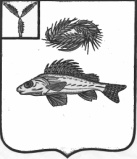   АДМИНИСТРАЦИЯЧАПАЕВСКОГО МУНИЦИПАЛЬНОГО ОБРАЗОВАНИЯ
ЕРШОВСКОГО РАЙОНА САРАТОВСКОЙ ОБЛАСТИПОСТАНОВЛЕНИЕОт 24 июня 2016 года									 № 15Об утверждении Порядка сообщения муниципальными служащими администрации Чапаевского муниципального образования Ершовского района Саратовской области о возникновении личной заинтересованности при исполнении должностных обязанностей, которая приводит или может привести к конфликту интересовВ соответствии с Федеральным законом от 25.12.2008 № 273-ФЗ«О противодействии коррупции», Федеральным законом от 02.03.2007 № 25-ФЗ «О муниципальной службе в Российской Федерации, Указом Президента Российской Федерации от 22.12.2015  № 650 «О порядке сообщения лицами, замещающими отдельные государственные должности Российской Федерации, должности федеральной государственной службы, и иными лицами о возникновении личной заинтересованности при исполнении должностных обязанностей, которая приводит или может привести к конфликту интересов, и о внесении изменений в некоторые акты Президента Российской Федерации», администрация Чапаевского муниципального образования Ершовского района ПОСТАНОВЛЯЕТ:1. Утвердить прилагаемый порядок сообщения муниципальными служащими администрации Чапаевского муниципального образования Ершовского района о возникновении личной заинтересованности при исполнении должностных обязанностей, которая приводит или может привести к конфликту интересов.2.Разместить  настоящее постановление на официальном сайте администрации Чапаевского муниципального образования в сети «Интернет».3. Настоящее постановление  вступает в силу с момента подписания.Глава администрации  Чапаевского
муниципального образования 					И.П.Проскурнина                                                              Порядоксообщения муниципальными служащими  администрации Чапаевского муниципального   образования Ершовского района   о возникновении личной заинтересованности при исполнении должностных обязанностей, которая приводит или может привести к конфликту интересов1.Настоящий Порядок сообщения муниципальными служащими администрации Чапаевского муниципального образования Ершовского района о возникновении личной заинтересованности при исполнении должностных обязанностей, которая приводит или может привести к конфликту интересов(далее – Порядок) устанавливает процедуру сообщения муниципальными служащими администрации Чапаевского муниципального образования Ершовского района (далее - администрация Чапаевского МО), о возникновении личной заинтересованности при исполнении должностных обязанностей, которая приводит или может привести к конфликту интересов.2.Муниципальные служащие обязаны в соответствии с законодательством Российской Федерации о противодействии коррупции сообщать, о возникновении личной заинтересованности при исполнении должностных обязанностей, которая приводит или может привести к конфликту интересов, а также принимать меры по предотвращению или урегулированию конфликта интересов.Сообщение оформляется в письменной форме в виде уведомления о возникновении личной заинтересованности при исполнении должностных обязанностей, которая приводит или может привести к конфликту интересов (далее - уведомление) по форме согласно приложению № 1.3. Муниципальные служащие направляют уведомление на имя главы администрации Чапаевского муниципального образования (далее - глава администрации Чапаевского МО), муниципальный служащий замещающий должность главы администрации Чапаевского муниципального образования Ершовского  района направляет уведомление на имя главы Чапаевского муниципального образования .4. Поступившие в администрацию Чапаевского МО уведомления регистрируются в отделе кадров, делопроизводства и контроля администрации Чапаевского МО  муниципальным служащим, в должностные обязанности которого входит осуществление кадровой работы( далее-Специалист), соответственно в течение одного рабочего дня в Журнале регистрации уведомлений о возникновении личной заинтересованности при исполнении должностных обязанностей, которая приводит или может привести к конфликту интересов (приложение № 2). На копии уведомления после регистрации ставится отметка «Уведомление зарегистрировано» с указанием даты и регистрационного номера уведомления, фамилии, инициалов, должности и подписи лица, принявшего уведомление. 5. Специалист осуществляет предварительное рассмотрение уведомления. 6. В ходе предварительного рассмотрения уведомления Специалист, вправе получать в установленном порядке от муниципальных служащих администрации Чапаевского МО, направивших уведомления, пояснения по изложенным в них обстоятельствам, проводить собеседование.7. По результатам предварительного рассмотрения уведомления Специалистом  подготавливается мотивированное заключение (далее – заключение).Уведомление, заключение и другие материалы, полученные в ходе предварительного рассмотрения уведомления, представляются в течение семи рабочих дней со дня поступления уведомления главе администрации, на имя которого оно направлено.8. По результатам рассмотрения уведомления главой администрации принимается одно из следующих решений:а) признать, что при исполнении должностных обязанностей лицом, направившим уведомление, конфликт интересов отсутствует;б) признать, что при исполнении должностных обязанностей лицом, направившим уведомление, личная заинтересованность приводит или может привести к конфликту интересов;в) признать, что лицом, направившим уведомление, не соблюдались требования об урегулировании конфликта интересов. 9. В случае принятия решения, предусмотренного подпунктом «б» пункта 8 Порядка, в соответствии с законодательством Российской Федерации глава администрации принимает меры или обеспечивает принятие мер по предотвращению или урегулированию конфликта интересов либо рекомендует лицу, направившему уведомление, принять такие меры.ЖУРНАЛрегистрации уведомлений о возникновении личной заинтересованности при исполнении должностных обязанностей, которая приводит или может привести к конфликту интересовПриложение к постановлению  администрации Чапаевского муниципального образования Ершовского районаот  24 июня 2016 г.№ 15                                                                            Главе администрации ЕМР  от ____________________________    ______________________________                                             (Ф.И.О., замещаемая должность)УВЕДОМЛЕНИЕ о возникновении личной заинтересованности при исполнении должностных обязанностей, которая приводит или может привести к конфликту интересовСообщаю о возникновении у меня личной заинтересованности при исполнении должностных  обязанностей,  которая приводит или может привести к конфликту интересов (нужное подчеркнуть).    Обстоятельства,     являющиеся    основанием    возникновения    личнойзаинтересованности: __________________________________________________________________________________________________________________    Должностные   обязанности,  на  исполнение  которых  влияет  или  можетповлиять личная заинтересованность: __________________________________________________________________________________________________    Предлагаемые   меры  по  предотвращению  или  урегулированию  конфликта интересов: _________________________________________________________________________________________________________________"__" _______ 20__г. ________ ______________       __________________(подпись лица,         (расшифровка подписи)направляющего уведомление)№ п/пДата регистрации уведомленияФ.И.О., должность муниципального служащего, подавшего уведомлениеФ.И.О. лица, принявшего уведомление12345Верно. Главный специалист администрации			Гарина И.В.